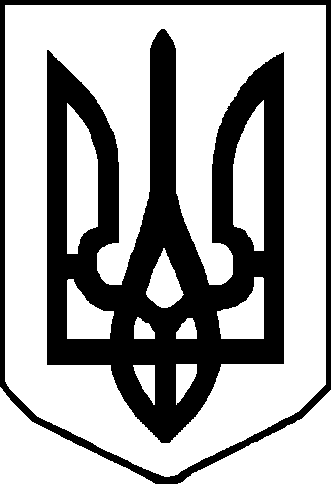 Протокол №4  позачергового засідання районної комісії з питань техногенно-екологічної безпеки і надзвичайних ситуацій26 травня  2023 року                                                                                 м. НіжинГоловував: голова районної військової адміністрації, Григорій КОВТУН.Присутні: члени комісії (за окремим списком).Запрошені: (за окремим списком).Слухали:І Про стан протимінної діяльності на території району. (Андрій ДУДКЕВИЧ, Роман ЯРМОЛЮК, Руслан КОШЕЛЬ)На даний час в Ніжинському районі Чернігівської області відповідні служби проводять розмінування - обстеження території на наявність вибухонебезпечних предметів та подальше їх знешкодження. Протягом поточного року частиною піротехнічних робіт АРЗ СП ГУ ДСНС України у Чернігівській області було здійснено реагування на 24 заявки для проведення робіт з розмінування та знешкодження (знищення) виявлених вибухонебезпечних предметів, протягом 2022 року відпрацьовано 104 заявки. Про свою роботу доповіли оператори протимінної діяльності та НТО ДРС та HALO Trast.За результатом доповідей та з врахуванням обговорення комісія вирішила:                                                                Ніжинському РУ  ГУ ДСНС                                                                      у Чернігівській областіЗ метою виявлення вибухонебезпечних предметів підготувати лист до голів територіальних громад  про надання інформації щодо можливих забруднених територій вибухонебезпечним предметами.До 06.06.2023ІІ. Про безпеку критичної інфраструктури паливно-енергетичного комплексу та дії в надзвичайних ситуаціях.(Михайло МАРЧЕНКО, Вячеслав СТЕПАНЕНКО)З метою забезпечення належного захисту об’єктів зберігання нафтопродуктів доведені Методичні рекомендації Департаменту критичної інфраструктури Держспецз’язку України. За результатом доповіді та з врахуванням обговорення комісія вирішила:                          Керівникам підприємств зберігання нафтопродуктівРекомендувати:-Земляне обвалування ємностей та елементів паливних баз, але це більш ефективно до горизонтальних цистерн.-Створення підземних резервних підземних ємностей з пальним-Розосередження ємностей з пальним.-Тимчасове зберігання нафтопродуктів у вагонах цистернах на під’їзних коліях-Камуфляж об’єктів.ПостійноНіжинському районному управлінню  ГУ ДСНС  у                              Чернігівській областіВідділу з питань цивільного захисту, оборонної    роботи та взаємодії з правоохоронними органами Ніжинської РДА Спланувати та провести  практичні навчання пожежно-рятувальних підрозділів на об’єктах критичної інфраструктури паливно-енергетичного кластеру. До 30 червня 2023 рокуIII. Про стан проходження весняно-літнього пожежонебезпечного періоду.(Назарій БОБОШКО, Вячеслав СТЕПАНЕНКО)Аналіз пожеж останніх років свідчить, що кожна третя пожежа в Україні виникає у природних екосистемах, а це в середньому близько 30 тисяч пожеж за рік, загальна площа, пройдена вогнем, складає майже 25 тисяч гектарів.Слід зазначити, що у 2022 році на території м. Ніжина та Ніжинського району у природних екологічних системах зафіксовано 81 пожежу. Станом на 24 травня 2023 року на території району зафіксовано 62 пожежі в екосистемах.Ніжинським РУ ГУ ДСНС України у Чернігівській області спільно з представниками засобів масової інформації, соціальних служб, Національної поліції, лісокористувачів, інших наглядових органів проведено 141 рейдові перевірки та профілактичні відпрацювання на території населених пунктів, у лісопаркових зонах, поблизу торфовищ, на відкритих ділянках місцевості, а також полях збирання зернових. В ході проведення профілактичної роботи проінструктовано 15 тисяч 637 особи. З метою запобігання та протидії масовим пожежам лісів, торфовищ і сільгоспугідь у літній період 2023 року, комісія вирішила:1.                                                               Сільським, селищним, міським радам територіальних громад1.1.Заборонити спалювання залишків сільськогосподарських культур на земельних ділянках, що межують з лісовими насадженнями та торфовищами, а також вогневу очистку в смугах відведення автомобільних доріг і залізниці;1.2. Ліквідувати стихійні звалища сміття, побутових і виробничих відходів у лісах, лісозахисних смугах, торфовищах і на прилеглих до них територіях; 1.3. Заборонити відвідування лісів населенням і в’їзд до них транспортних засобів;1.4. Вести профілактично-роз’яснювальну роботу з населенням щодо попередження виникнення пожеж в природних екосистемах;1.5. Розглянути питання максимального використання земельних ділянок, які мають торф’яні ґрунти для посівів сільськогосподарських культур, ділянки, що непридатні для посіву, очистити від чагарників та залишків сухої рослинності;1.6. Провести роботу по встановленню власників (орендарів) земельних ділянок на яких знаходяться торф’яні ґрунти.Термін до 20 червня 2023 року, надалі - постійно протягом пожежонебезпечного періоду                                                         Лісокористувачам району2.1. Підтримувати в постійній готовності лісові пожежні станції та структурні підрозділи до реагування на пожежі та загоряння, передбачити можливість комплектування лісових пожежних станцій, які знаходяться в особливо пожежонебезпечних лісових зонах, додатковою пожежною технікою з великим об’ємом води, забезпечити необхідною кількістю пожежного інвентарю, засобами зв’язку та пально-мастильними матеріалами; 2.2. Розглянути питання щодо можливості спостереження за лісовими масивами за допомогою камер відео спостереження в онлайн режимі; 2.3. Створити в кожному лісництві мобільні групи для проведення оперативних рейдів з контролю за дотриманням населенням вимог правил пожежної безпеки в лісах з залученням представників Національної поліції, екологічної інспекції, засобів масової інформації, Державної служби України з надзвичайних ситуацій, органів влади;2.3. Вести профілактично-роз’яснювальну роботу з населенням щодо попередження виникнення пожеж в природних екосистемах;2.4. Організувати перевірки стану дотримання заборони на відвідування лісів, з подальшим висвітленням результатів в засобах масової інформації;2.5. Забезпечити створення та оновлення у лісових масивах мінералізованих, протипожежних розривів, проведення ремонту спостережних веж, пожежних водоймищ і доріг протипожежного призначення, очищення лісових масивів від захаращень, насамперед прилеглих до населених пунктів, торфовищ та просік, де проходять повітряні лінії електропередач, нафто-, газо- продуктопроводи;2.6. Встановити додаткові та відремонтувати пошкоджені шлагбауми на в’їзді до лісових масивів.Строк: до 20 червня 2023 року, надалі - постійно протягом пожежонебезпечного періоду3.                                                                Районним структурним підрозділам                                                                                                          Деснянського басейнового управління водних ресурсів3.1. Провести відновлення гідротехнічних споруд в мережах меліоративних каналів.            До 20 червня 2023 року3.2. Забезпечити постійну наявність води в мережі меліоративних каналів розташованих на торф’яних полях.Протягом пожежонебезпечногоперіоду 2023 року3.3. Забезпечити утримання торфовищ та осушених торфових земель в природному зволоженому стані.ПостійноIV. Про заходи щодо протидії пожежам і надзвичайним ситуаціям сміття на полігонах ТВП, офіційних та стихійних сміттєзвалищах на території району.(Назарій БОБОШКО, Олег ЖАДЬКО)З метою запобігання та протидії на полігонах ТПВ, офіційних та стихійних сміттєзвалищах у літній період 2023 року, комісія вирішила:                                                           Головам міських, селищних та   сільських рад району1.1 Заборонити спалювання залишків сільськогосподарських культур на земельних ділянках, що межують з полігонами ТПВ, сміттєзвалищами, а також вогневу очистку в смугах відведення автомобільних доріг і залізниці.1.2 Ліквідувати стихійні звалища сміття, побутових і виробничих відходів у лісах, лісозахисних смугах, торфовищах і на прилеглих до них територіях.1.3. Привести полігони ТПВ до вимог ДБН В.2.4-2-2005 «Полігони твердих побутових відходів».1.4. Утримувати полігони ТПВ у відповідності до Наказу Міністерства з питань житлово-комунального господарства України від 01.12.2010 р. № 435  Правила експлуатації полігонів твердих побутових відходів.1.5. Вести профілактично-роз’яснювальну роботу з населенням щодо попередження виникнення пожеж на полігонах ТПВ, сміттєзвалищах та природних екосистемах. ПостійноV. Про безпеку оздоровлення та відпочинку дітей Ніжинського району в 2023 році. (Михайло МАРЧЕНКО, Назарій БОБОШКО)За результатом доповіді та з урахуванням обговорення комісія вирішила :1.                                                            Сільським, селищним, міським радам1.1. Забезпечити під час планування, організації та проведення заходів з оздоровлення та відпочинку неухильне дотримання безпеки дітей Чернігівської області як основного пріоритету та  завдання оздоровчої кампанії під час дії особливого режиму воєнного стану в 2023 році.1.2. Проводити оздоровлення та відпочинок організованих груп дітей Чернігівської області за межами регіону влітку 2023 року лише в закладах, розташованих поза територіями можливих бойових дій, активних бойових дій та тимчасово окупованими російською федерацією територіями України згідно з Переліком територій, на яких ведуться (велися) бойові дії або тимчасово окупованих Російською Федерацією, затвердженим наказом Міністерства з питань реінтеграції тимчасово окупованих територій України від 22.12.2022 №309 (зі змінами та на відстані, ближчій 50 км від них за умов відповідності місця перебування дітей, транспортного сполучення тощо вимогам безпеки під час дії особливого режиму воєнного стану.1.3. Забезпечити в літку 2023 року діяльність таборів з денним перебуванням у навчальних закладах, які відповідають вимогам Державної служби України з надзвичайних ситуацій щодо організації укриттів у об’єктах фонду захисних споруд цивільного захисту персоналу та дітей (учнів, студентів) закладів освіти.ТерміновоВідділу культури, освіти, сім’ї, молоді та спорту Ніжинської РДАВідділу з питань цивільного захисту, оборонної роботи та взаємодії з правоохоронними органами Ніжинської РДАСлужба у справах дітей Ніжинської РДАНіжинському районному управлінню  ГУ ДСНС  у Чернігівській областіУправління ГО Держпродспоживслужби в Чернігівській областіСільським, селищним, міським радамЗдійснювати контроль за дотриманням законності та безпеки (з належним реагуванням та інформуванням) щодо: Оздоровлення та відпочинку дітей Ніжинського району влітку 2023 року, зокрема за виконанням вимог пункту 1 цього рішення;2.2. Перебування у районі організованих груп дітей (у готелях, на базах відпочинку, в наметових містечках тощо) влітку 2023 року.ПостійноVI. Про підготовку місць масового відпочинку населення на водних об’єктах під час купального сезону 2023 року.(Михайло МАРЧЕНКО)За результатами доповіді та з урахуванням обговорення комісія вирішила:1.                                                    Сільським, селищним, міським радам району1.1. На засіданнях комісій з питань техногенно-екологічної безпеки та надзвичайних ситуацій розглянути питання щодо забезпечення готовності місць масового відпочинку населення на водних об’єктах до купального сезону 2023 року та виконання заходів щодо запобігання загибелі людей на водних об’єктах.1.2. Забезпечити виконання вимог Правил охорони життя людей на водних об’єктах України стосовно обстеження сертифікованими водолазними підрозділами спеціалізованих аварійно-рятувальних служб дна акваторії пляжів, отримання паспорту підводної частини акваторії пляжу, акту водолазного обстеження дна акваторії пляжу та обслуговування місць масового відпочинку аварійно-рятувальними службами.1.3. Забезпечити підготовку місць масового відпочинку населення на водних об’єктах до купального сезону, а саме:- забезпечити пляжі та місця відпочинку людей на водних об`єктах наглядною агітацією щодо правил безпечного поводження на воді;- утворити в місцях масового відпочинку населення поблизу водних об’єктів сезонні рятувальні пости та вжити заходів для забезпечення їх рятувальним оснащенням;- забезпечити створення і функціонування медичних постів на пляжах та  оперативне залучення медпрацівників для наданняв разі необхідності медичної допомоги громадянам у місцях масового відпочинку на воді;- організувати постійне патрулювання і контроль громадського порядку на пляжах та в місцях масового відпочинку на водних об’єктах;- організувати проведення широкої інформаційно-роз’яснювальної роботи з питань безпечного поводження на воді, звернувши особливу увагу на роз’яснення правил поведінки на воді серед дітей із залученням представників ДСНС та інших зацікавлених сторін;- вживати дієвих заходів та проводити роз’яснювальну роботу щодо недопущення відпочинку населення (купання) на водних об’єктах і територіях, на яких ведуться (велися) бойові дії, включаючи території можливих бойових дій та території активних бойових дій.Голова комісії							         Григорій КОВТУНСекретар комісії							               Юлія НОСЕНКО